目 录1	软硬件版本	41.1	倍福Beckhoff	41.1.1	控制软件	42	建立C++程序与目标控制器PLC程序间的通讯	42.1	（建立通讯）编写PLC程序	42.2	（建立通讯）编写C++程序	63	通过C++程序读取/写入PLC程序中的布尔量	123.1	（布尔量读取）编写PLC程序	123.2	（布尔量读取）编写C++程序	133.3	（布尔量写入）编写PLC程序	163.4	（布尔量写入）编写C++程序	164	通过C++程序读取/写入PLC程序中的整型量	174.1	（整型量读取）编写PLC程序	174.2	（整型量读取）编写C++程序	184.3	（整型量写入）编写PLC程序	194.4	（整型量写入）编写C++程序	195	通过C++程序读取/写入PLC程序中的浮点数	215.1	（浮点数读取）编写PLC程序	215.2	（浮点数读取）编写C++程序	215.3	（浮点数写入）编写PLC程序	235.4	（浮点数写入）编写C++程序	236	通过C++程序读取/写入PLC程序中的字符串	246.1	（字符串读取）编写PLC程序	246.2	（字符串读取）编写C++程序	256.3	（字符串写入）编写PLC程序	266.4	（字符串写入）编写C++程序	277	通过C++程序读取/写入PLC程序中的数组	287.1	（数组读取）编写PLC程序	287.2	（数组读取）编写C++程序	297.3	（数组写入）编写PLC程序	317.4	（数组写入）编写C++程序	318	通过C++程序读取/写入PLC程序中的结构体	328.1	（结构体读取）编写PLC程序	328.2	（结构体读取）编写C++程序	348.3	（结构体写入）编写PLC程序	368.4	（结构体写入）编写C++程序	369	通过C++程序读取/写入PLC程序中结构体类型的数组	379.1	（结构体类型的数组读取）编写PLC程序	379.2	（结构体类型的数组读取）编写C++程序	389.3	（结构体类型的数组写入）编写PLC程序	409.4	（结构体类型的数组写入）编写C++程序	4010	通过定时方式来读取PLC程序中的变量	4210.1	编写PLC程序	4210.2	编写C++程序	4311	通过通知方式来读取PLC程序中的变量	4611.1	编写PLC程序	4611.2	编写C++程序	4712	通过C++程序在PLC变量被隐藏时读取所有变量信息	4912.1	编写PLC程序	5012.2	编写C++程序	50软硬件版本倍福Beckhoff控制软件笔记本是基于TwinCAT 3.1 Build 4022.16版本控制器是基于TwinCAT 3.1 Build 4022.14版本建立C++程序与目标控制器PLC程序间的通讯（建立通讯）编写PLC程序打开TwinCAT3，新建一个项目。首先需要连接目标控制器（如果是本机模拟程序，则跳过添加路由这步）。双击左菜单中的SYSTEM，选择Choose Target System，如图所示：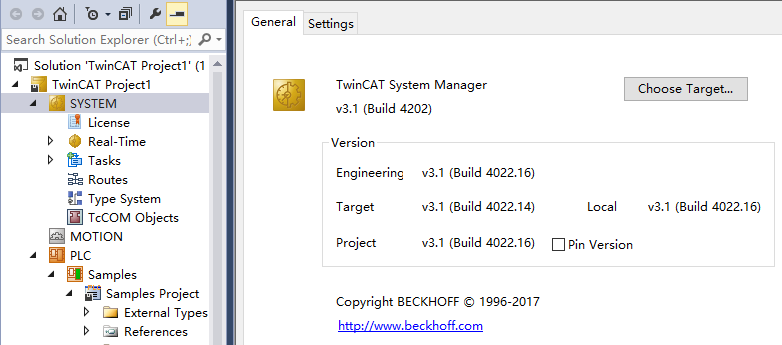  在Choose Target System窗口，选择Search(Ethernet)。在Add Route Dialog窗口，选择Broadcast Search，在弹出窗口选择OK。效果如下图：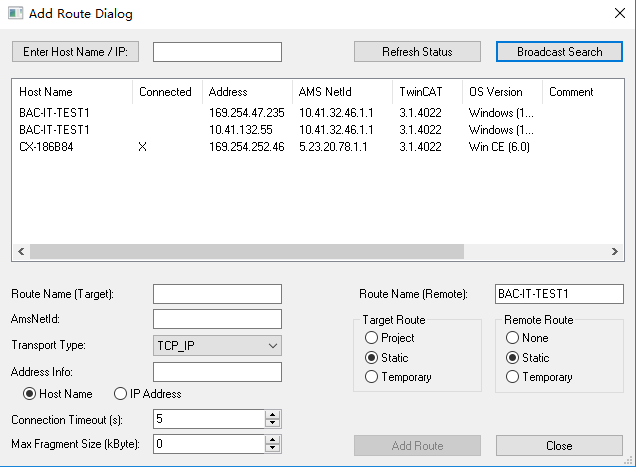  选择的目标设备CX-186B84并在Address Info处选择IP Address，点击Add Route。效果如下：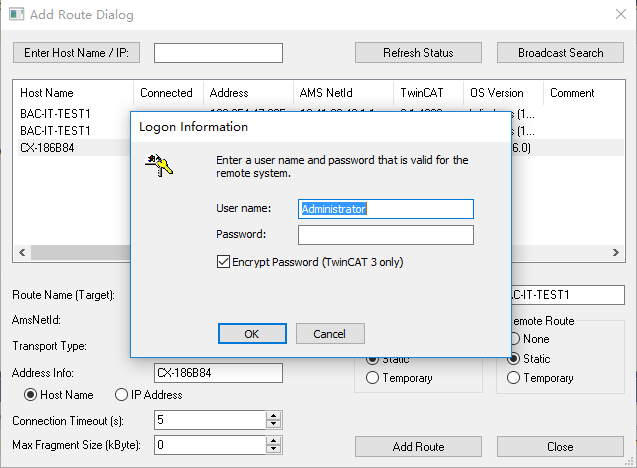  CE设备密码为空白，直接选择OK，返回前一窗体。此前添加的目标控制器出现在这个列表中，选中，点击OK。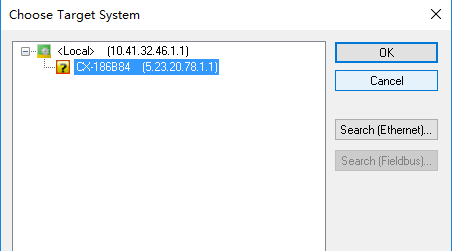  当左上方图标栏中出现设备名称时，表示连接目标控制器成功，如图所示：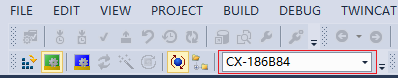  创建并编写一个PLC程序，完成后点击左上角的 Activate Configuration图标，并LOGIN建立851端口连接。完成后效果如图所示：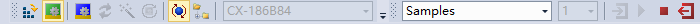 （建立通讯）编写C++程序 首先启动Visual Studio 2017，新建一个项目。点击窗口左上方菜单栏的文件->新建->项目。出现窗口如下图所示。选择Visual C++中的Windows控制台应用程序选项。输入项目名称（这里起名为：Samples）并选择为解决方案创建目录。点击确定。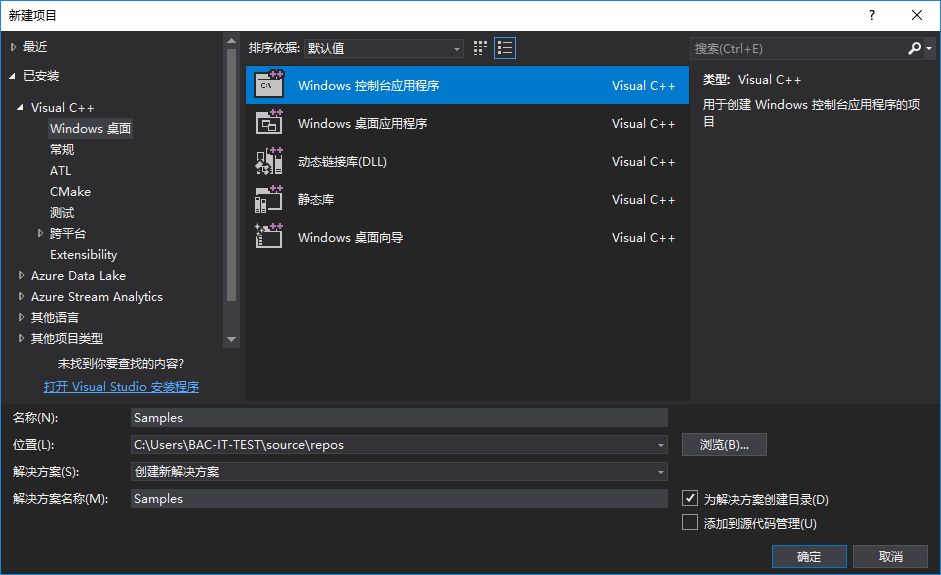  此时需要添加链接库，以便实现通讯中用到的各种函数的直接调用。在左侧找到所建立的项目处，点击右键->属性。效果如下图。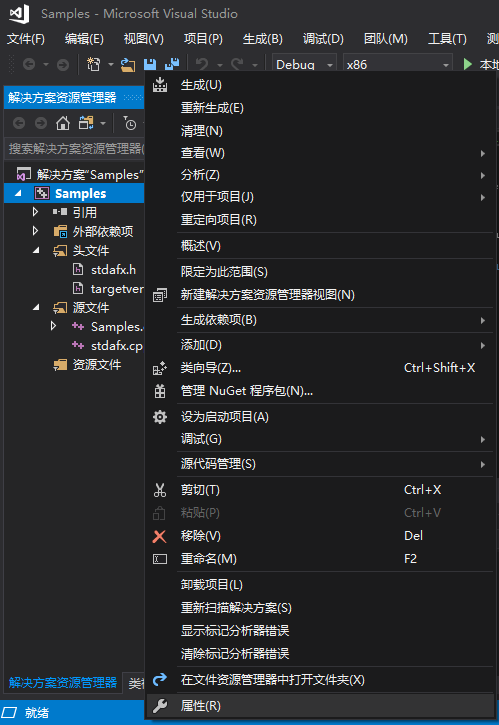 选择配置属性->链接器->常规->附加库目录->编辑，进入附加包含目录的编辑界面。如下图所示，添加的程序的所在目录（C:\TwinCAT\AdsApi\TcAdsDll\Lib），点击确定。（本路径是以安装TwinCAT3时的默认路径配置的，若用户在安装时选择自定义路径，则请用户自行修改）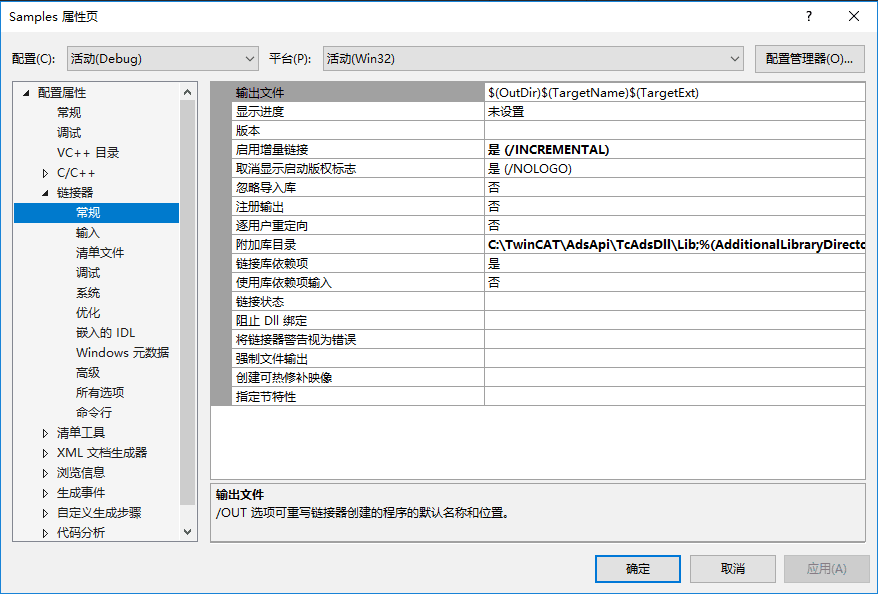 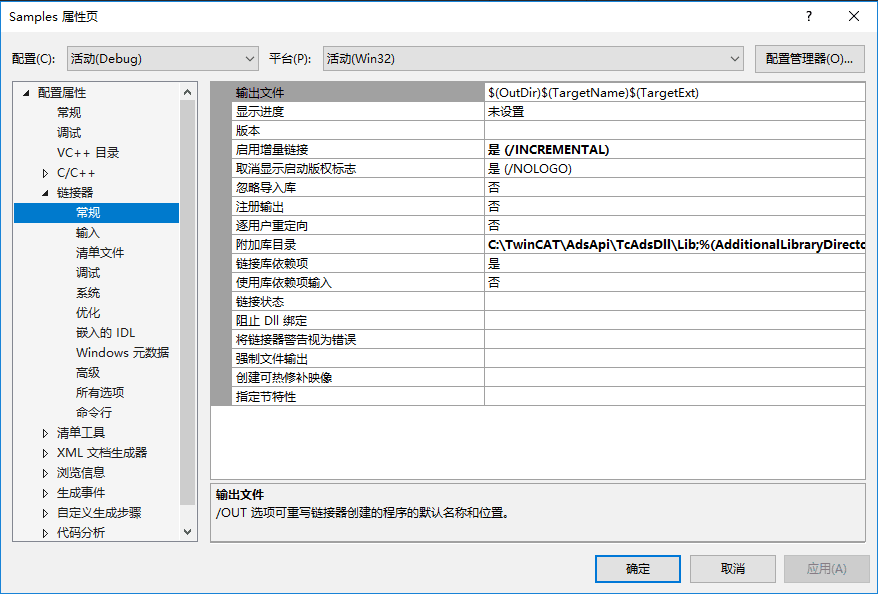 再选择链接器－>输入－>附加依赖项，点击右边的按钮选择编辑进入附加依赖项界面。如下图所示添加的.lib文件的文件名（TcAdsDll.lib），点击确定。再次点击确定，链接库添加完成。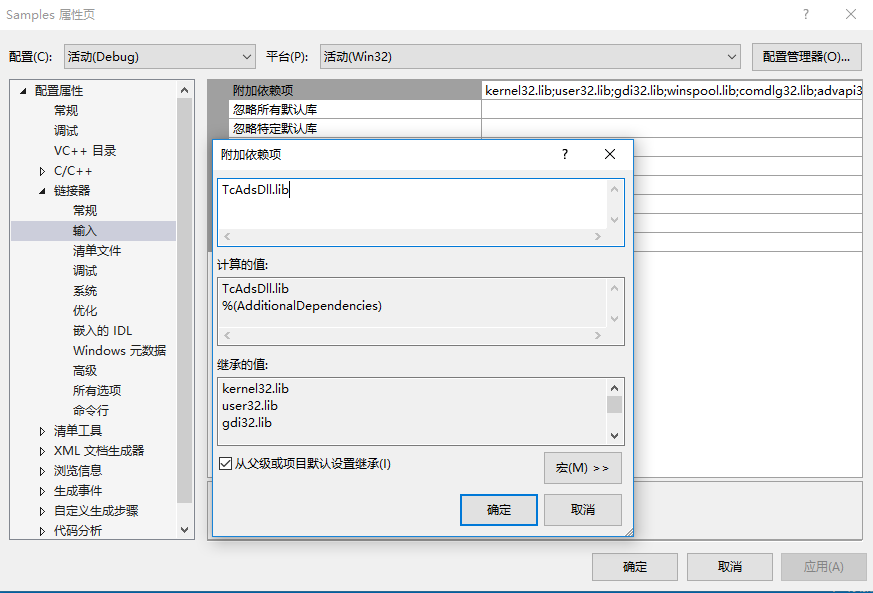 此时还需要将头文件加入，点击解决方案下的Samples－> 头文件－> stdafx.h，双击打开。向其中添加头件，如下图所示（tcAdsDef.h 和TcAdsApi.h ）。因为头文件没有复制到程序目录，所以在前面加上了头文件所在地址。接着再次向程序添加头文件（iostream、windows.h、conio.h）。效果如图所示：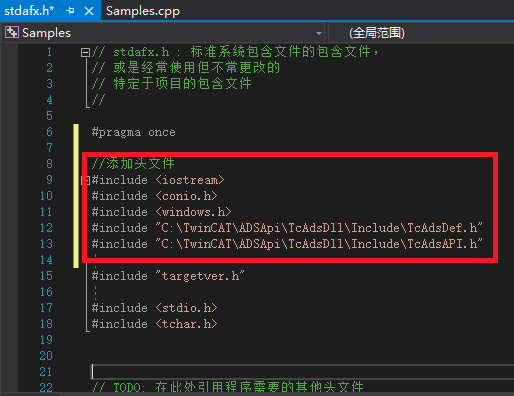 代码：//添加头文件#include <iostream>	//标准的输入输出流头文件#include <conio.h>	//控制台输入输出头文件#include <windows.h>	//windowsAPI的函数声明和宏#include "C:\TwinCAT\ADSApi\TcAdsDll\Include\TcAdsDef.h" //结构体和常量的声明#include "C:\TwinCAT\ADSApi\TcAdsDll\Include\TcAdsAPI.h" // ADS函数的声明编写主程序代码：//添加头文件#include "stdafx.h"//指定名字空间using namespace std;void main(){	long      nErr, nPort;	//定义端口变量	AmsAddr   Addr;		//定义AMS地址变量	PAmsAddr  pAddr = &Addr;//定义端口地址变量	pAddr->port = 851;	//TC3通讯使用的为851端口	nPort = AdsPortOpen();	//打开ADS通讯端口	pAddr->netId.b[0] = 5;  //手动填写目标设备的AMSNETID	pAddr->netId.b[1] = 23; //在例子中设备通讯AMSNETID为5.23.20.78.1.1	pAddr->netId.b[2] = 20;	pAddr->netId.b[3] = 78;	pAddr->netId.b[4] = 1;	pAddr->netId.b[5] = 1;编译程序并运行，这样就建立了C++程序与目标控制器中的PLC程序的通讯。当目标控制器为本地设备时，便无需手动填写目标设备的AMSNETID，可以通过直接调用AdsGetLocalAddress（）自动填写本地设备的AMSNETID。代码：//添加头文件#include "stdafx.h"//指定名字空间using namespace std;void main(){	long      nErr, nPort;		//定义端口变量	AmsAddr   Addr;				//定义AMS地址变量	PAmsAddr  pAddr = &Addr;	//定义端口地址变量	//建立接口通讯连接	nPort = AdsPortOpen();		//打开ADS通讯端口	nErr = AdsGetLocalAddress(pAddr); //自动获取本地地址	if (nErr) cerr << "Error: AdsGetLocalAddress: " << nErr << '\n';	pAddr->port = 851;			//TC3的通讯端口为851}编译程序并运行，这样就建立了C++程序与本地TC3中的PLC程序的通讯。通过C++程序读取/写入PLC程序中的布尔量（布尔量读取）编写PLC程序 打开TwinCAT3，新建一个TwinCat Project，完成后鼠标右键点击左菜单栏中的PLC选项选择Add New Item，选择Standard PLC Project建立标准PLC项目。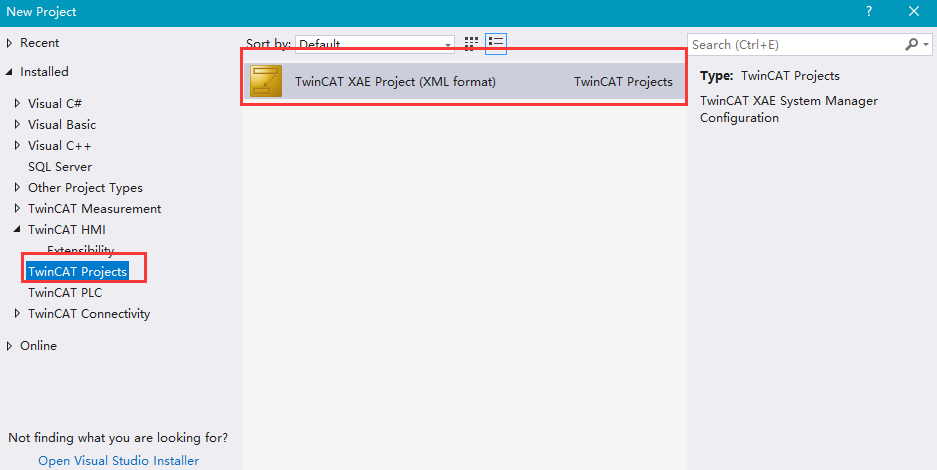 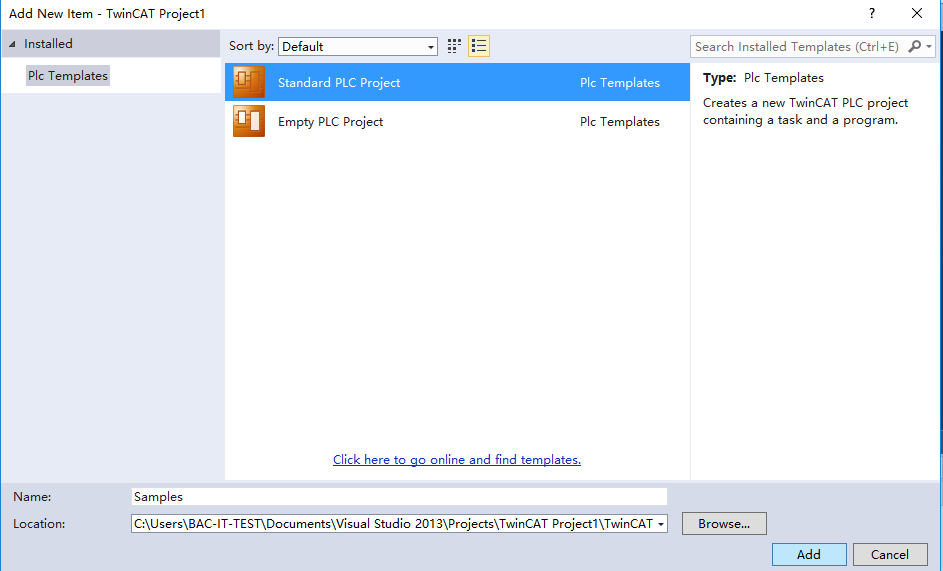  展开左菜单栏中Project->POUs选项，双击选择编辑MAIN(PRG)，完成后效果如下：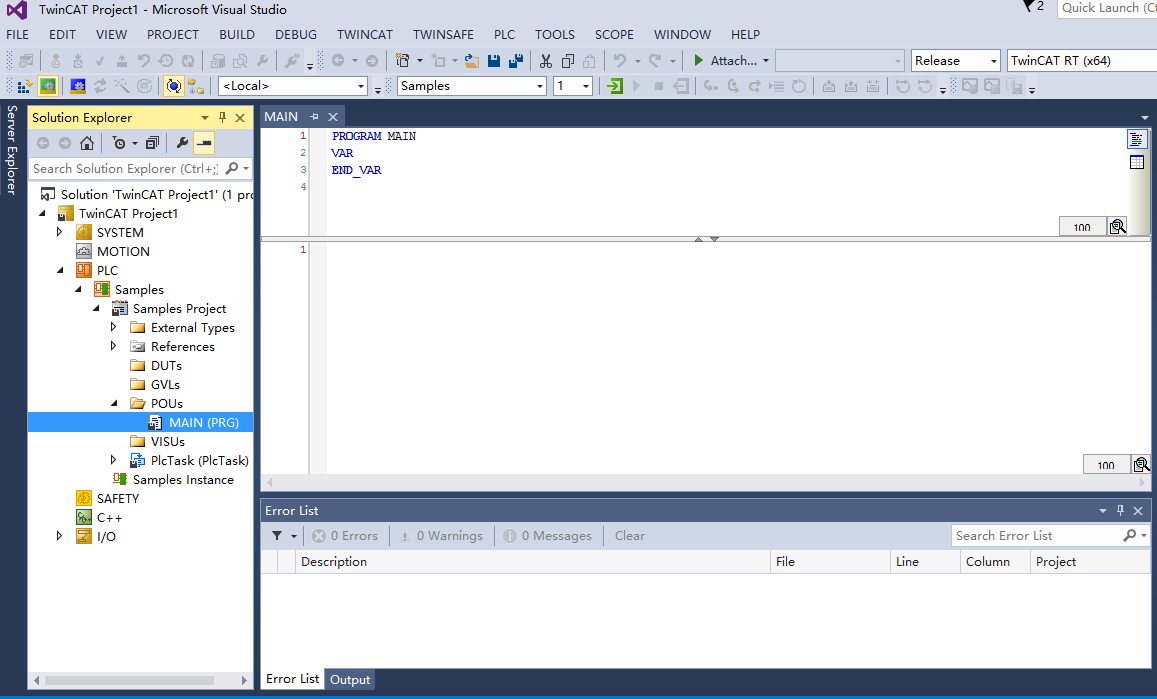  在变量声明区定义一个名称为BOOL1的BOOL型变量，并赋予其地址“AT%MX0.0”；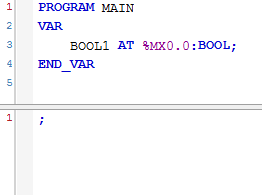  编写完程序后，BUILD程序并激活，LOG IN建立851端口通讯，效果如下：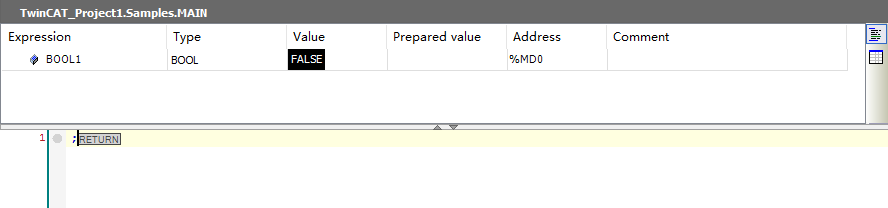 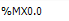 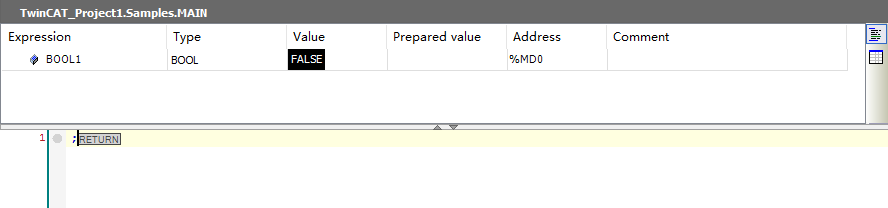 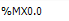 （布尔量读取）编写C++程序 首先打开Visual Studio 2017，创建一个控制台项目，并且为项目配置好所需链库。 接下来开始编写主程序。首先需要定义变量，由于将要从PLC中读取bool型变量，所以程序中BOOL1的变量类型为bool。程序如下图所示：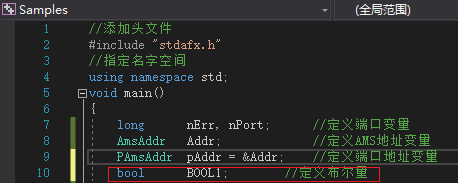 代码：bool      BOOL1;		//定义布尔量 接着再编写“打开ADS通讯端口”的程序，如下图：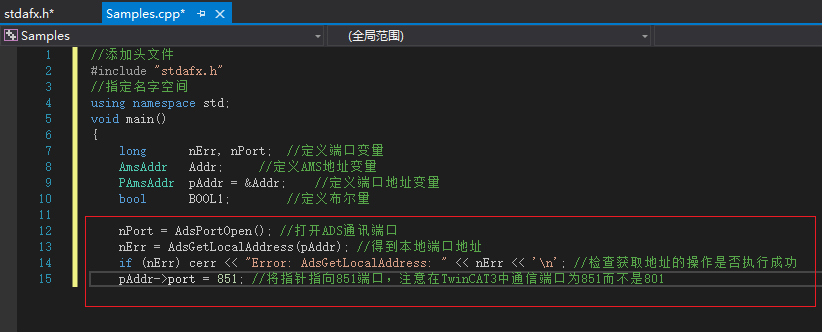 代码：  nPort = AdsPortOpen(); //打开ADS通讯端口  nErr = AdsGetLocalAddress(pAddr); //得到本地端口地址  if (nErr) cerr << "Error: AdsGetLocalAddress: " << nErr << '\n'; //检查获取地址的操作是否执行成功  pAddr->port = 851; //将指针指向851端口，注意在TwinCAT3中通信端口为851而不是801 之后再编写“从PLC中读取布尔量”的程序，如下图所示。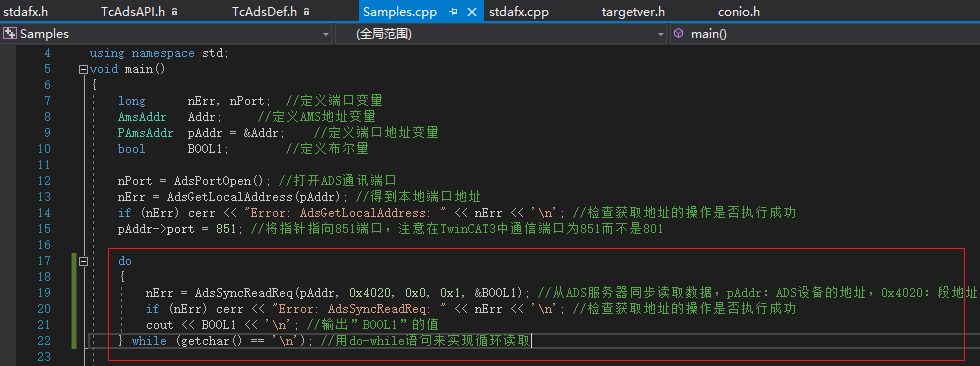 代码：do  { nErr = AdsSyncReadReq(pAddr, 0x4020, 0x0, 0x1, & BOOL1); //从ADS服务器同步读取数据，pAddr：ADS设备的地址，0x4020：段地址，0x0偏移地址，0x1：数据长度，&BOOL1:接收数据的缓存if (nErr) cerr << "Error: AdsSyncReadReq: " << nErr << '\n'; //检查获取地址的操作是否执行成功cout << BOOL1 << '\n'; //输出”BOOL1”的值}  while (getchar() == '\n'); //用do-while语句来实现循环读取最后再编写“关闭通讯端口”的程序，如图所示：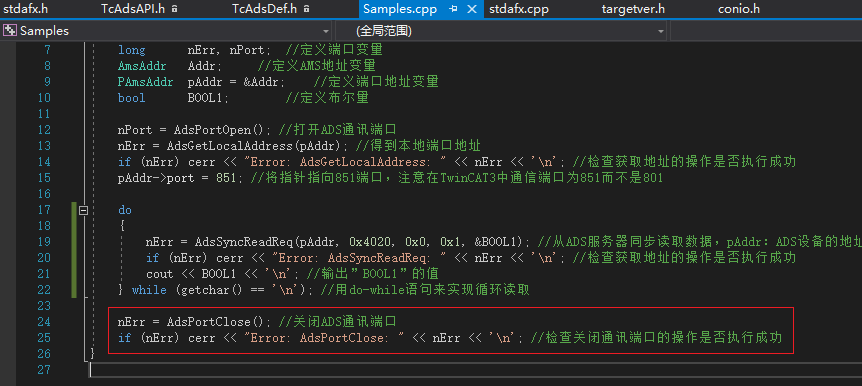 代码：  nErr = AdsPortClose(); //关闭ADS通讯端口  if (nErr) cerr << "Error: AdsPortClose: " << nErr << '\n'; //检查关闭通讯端口的操作是否执行成功} 程序编写完成后点击菜单 生成->生成解决方案，当编译没有错误后，点击菜单调试->开始调试，运行程序，出现如下图示：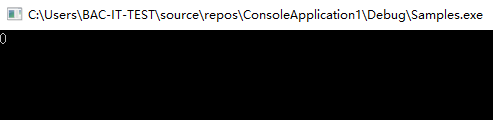  此时PLC中BOOL1的变量就会在的控制台上显示，为“0”。当将PLC中BOOL1的值改为“TRUE”时，在控制台上按下“回车”，值就变换为“1”了，如图所示：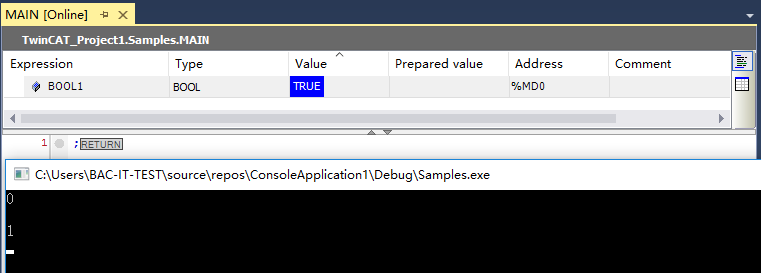 这样从PLC中读取BOOL量的值就完成了。（布尔量写入）编写PLC程序 打开TwinCAT3 编写程序并运行（与读取部分相同）（布尔量写入）编写C++程序 打开Visual Studio 2017，创建一个控制台项目，并且为项目配置好所需链接库。 编写程序，只需在已经编写好的“布尔量读取”程序中加入“向PLC写入布尔量”的程序即可，如图所示: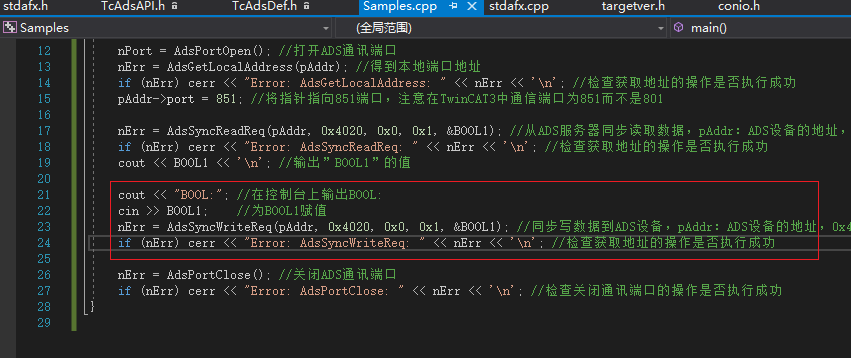 代码：    cout << "BOOL:"; //在控制台上输出BOOL:    cin >> BOOL1;    //为BOOL1赋值  nErr = AdsSyncWriteReq( pAddr, 0x4020, 0x0, 0x1, &BOOL1 ); //同步写数据到ADS设备，pAddr：ADS设备的地址，0x4020：段地址，0x0偏移地址，0x1：数据长度，@BOOL1:接收数据的缓存  if (nErr) cerr << "Error: AdsSyncWriteReq: " << nErr << '\n'; //检查获取地址的操作是否执行成功 编写程序后，编译，运行。在控制台“BOOL：”右侧输入“1”，并按“回车”，能看到TwinCAT3中的BOOL1变为“TRUE”了，效果如图所示：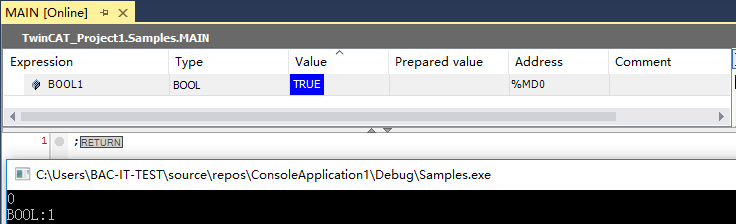 这样从控制台向PLC写入布尔量的程序就完成了。通过C++程序读取/写入PLC程序中的整型量（整型量读取）编写PLC程序1. 打开TwinCAT3编写之前的PLC程序2. 在变量声明区定义一个名称为INT1的INT型变量，并赋予其地址“AT %MD2”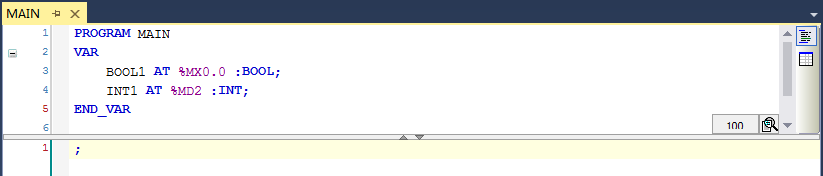 3. 编写完程序后，重新编译运行程序并LOG IN打开851端口连接，效果如下：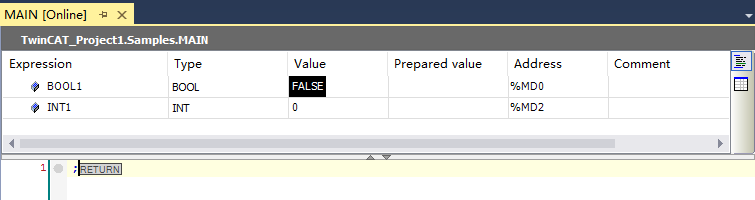 （整型量读取）编写C++程序 打开Visual Studio 2017，创建一个Windows控制台项目，并且为项目配置好所需链接库。 编写程序，在程序中定义一个”INT1”的整型量，如图所示：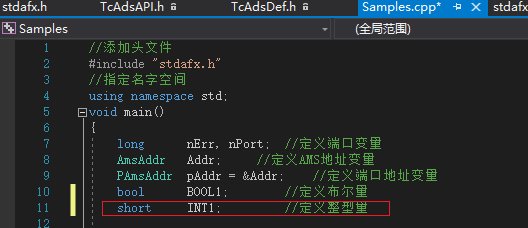 代码：short     INT1;			//定义整型量接下来在程序中编写“从PLC中读取整型量”的程序，如图所示: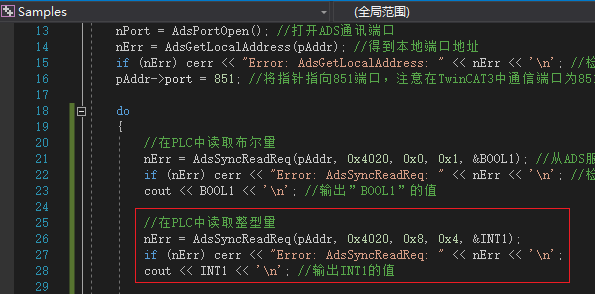 代码：nErr = AdsSyncReadReq(pAddr, 0x4020, 0x8, 0x4, & INT1);     if (nErr) cerr << "Error: AdsSyncReadReq: " << nErr << '\n';	cout << INT1 << '\n'; //输出INT1的值程序编写完成后点击菜单Project->build solution,当编译没有错误后，点击菜单Debug->Start Debugging运行程序，出现如下图示：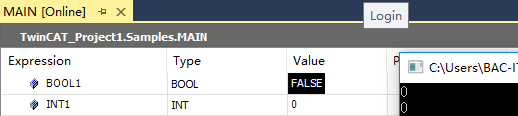 可以看到，TwinCAT3 PLC中的整型量“INT1”已经读取到的控制台上，这样从PLC中读取整型量的值就完成了。接下来教大家如何从控制台向PLC中写入整型量。（整型量写入）编写PLC程序 打开TwinCAT3进入编写PLC界面 编写程序并运行（与读取部分相同）（整型量写入）编写C++程序 同样打开Visual Studio 2017，创建一个控制台项目，并且为项目配置好所需链库。 编写程序，在已经编写好的“整型量读取”程序中输入“向PLC写入整型量” 的程序即可（注意TC2和TC3在寻址上有差异，故在此Dword偏移地址为0x8而不是0x2），如图所示：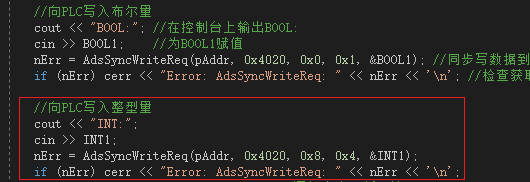 代码：//向PLC写入整型量cout << "INT:";    cin >>INT1 ;  nErr = AdsSyncWriteReq( pAddr, 0x4020, 0x8, 0x4, &INT1 );  if (nErr) cerr << "Error: AdsSyncWriteReq: " << nErr << '\n'; 编写完成后，编译，运行，效果如图所示：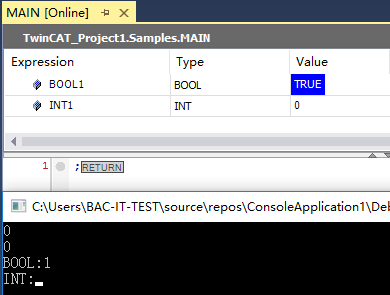  在控制台“INT：”右侧输入“123”，并按“回车”，能看到TwinCAT3中的INT1变为“123”了，效果如图所示：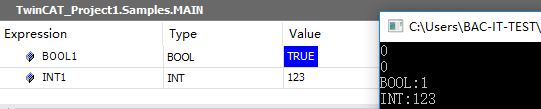 这样从控制台向PLC写入整形量的程序就完成了。通过C++程序读取/写入PLC程序中的浮点数（浮点数读取）编写PLC程序 同样打开TwinCAT3 PLC界面，在变量声明区定义一个实型变量“FLOAT1”，如图所示：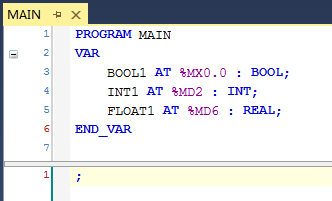  最后编译运行程序并LOG IN打开851通讯端口，并赋予其初值：6.18，如图所示：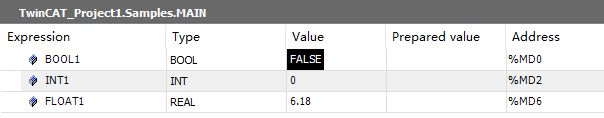 （浮点数读取）编写C++程序 打开Visual Studio 2017，创建一个Windows控制台项目，并且为项目配置好所需链接库。 编写程序，在程序中定义一个”FLOAT1”的整型量，如图所示：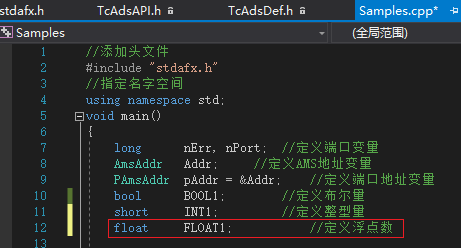 代码：float     FLOAT1;			//定义浮点数 接下来在程序中编写“从PLC中读取浮点数”的程序，如图所示: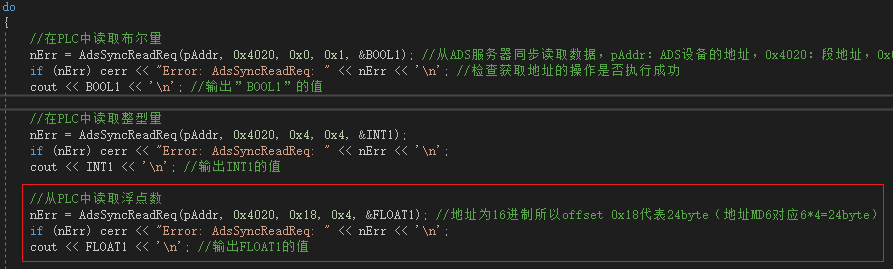 代码：//从PLC中读取浮点数nErr = AdsSyncReadReq(pAddr, 0x4020, 0x18, 0x4, & FLOAT1); //地址为16进制所以0x18代表24byte（地址MD6在TwinCAT3中对应6*4=24byte的段地址）    if (nErr) cerr << "Error: AdsSyncReadReq: " << nErr << '\n';	cout << FLOAT1 << '\n';6.编写完成后，编译，运行，效果如图所示：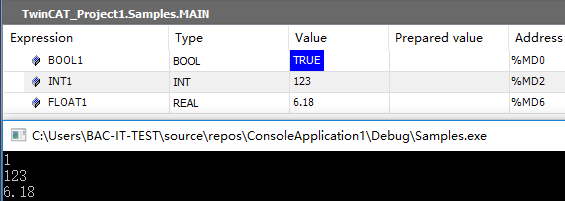 能看到PLC中的浮点数：6.18已经显示在的控制台上了。从PLC中读取浮点数就介绍到这里，接下来讲解如何向PLC写入浮点数。（浮点数写入）编写PLC程序 打开TwinCAT3 PLC编写界面 编写程序并运行（与读取部分相同）（浮点数写入）编写C++程序 打开Visual Studio 2017，创建一个Windows控制台项目，并且为项目配置好所需链接库。 编写程序，在已经编写好的“浮点数读取”程序中输入“向PLC写入浮点数”的程序即可，如图所示：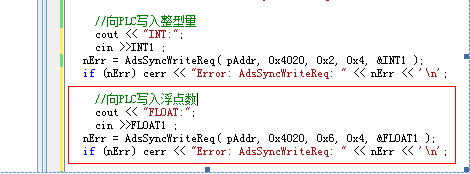 代码：//向PLC写入浮点数    cout << "FLOAT:";    cin >>FLOAT1 ;  nErr = AdsSyncWriteReq( pAddr, 0x4020, 0x18, 0x4, &FLOAT1 );  if (nErr) cerr << "Error: AdsSyncWriteReq: " << nErr << '\n'; 编写完成后，编译，运行程序，效果如图所示：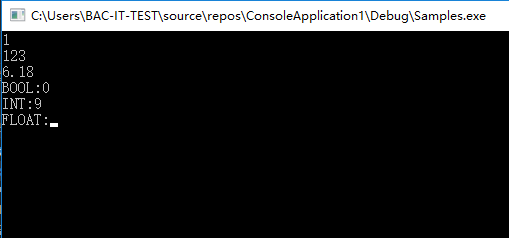  在“FLOAT：”的右侧输入10.08，单击“回车”，能从TwinCAT3 PLC中看到写入的浮点数。如下图所示：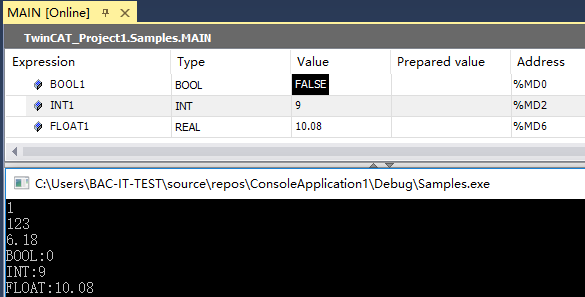 这样就完成了向PLC写入浮点数的操作了。通过C++程序读取/写入PLC程序中的字符串（字符串读取）编写PLC程序 打开TwinCAT3进入PLC编写界面 在变量声明区定义一个字符串型变量“String1”，如图所示：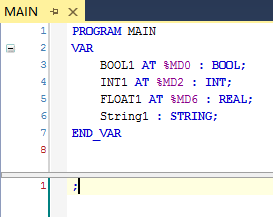  编写完成后，运行程序，并且在String1中输入“BECKHOFF”效果如下：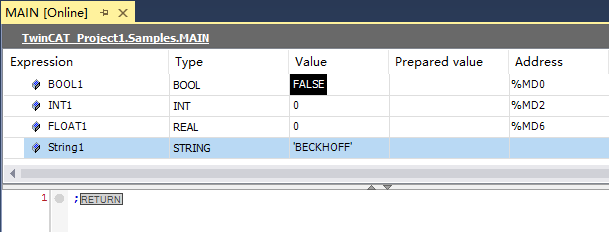 （字符串读取）编写C++程序 打开Visual Studio 2017，创建一个Windows控制台项目，并且为项目配置好所需链接库。 编写程序，在程序中定义一个“String”的字符串型变量，由于“字符串读写”的程序是通过句柄方式来编写的，所以还需定义句柄变量“lHdlVar”如图所示：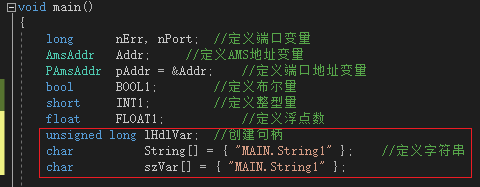 代码：  unsigned long lHdlVar;	//创建句柄  char          String[]={"MAIN.String1"};	//定义字符串  char          szVar []={"MAIN.String1"}; 在程序中编写“得到String1的句柄”，“通过句柄从PLC中读取字符串”的程序，如图所示：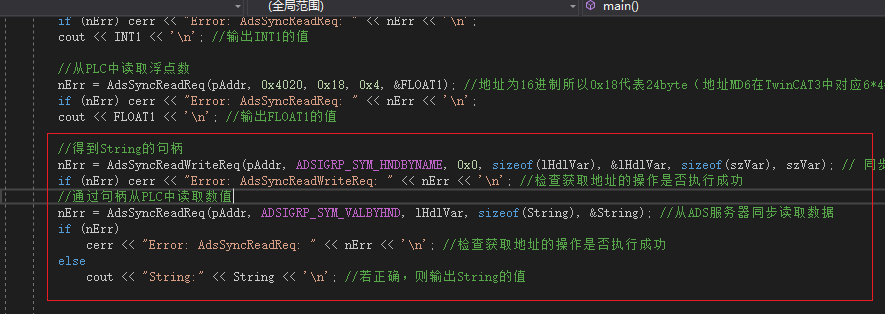 代码：nErr = AdsSyncReadWriteReq(pAddr, ADSIGRP_SYM_HNDBYNAME, 0x0, sizeof(lHdlVar), &lHdlVar, sizeof(szVar), szVar); // 同步写数据到ADS服务器并从ADS设备接收数据，pAddr：ADS设备的地址 0x0：偏移地址 sizeof(lHdlVar)：由ADS设备返回的句柄大小 &lHdlVar：由ADS设备返回的数据缓存 sizeof(szVar)：写入ADS设备的数据大小 szVar：写入ADS设备的数据缓存if (nErr) cerr << "Error: AdsSyncReadWriteReq: " << nErr << '\n'; //检查获取地址的操作是否执行成功nErr = AdsSyncReadReq(pAddr, ADSIGRP_SYM_VALBYHND, lHdlVar, sizeof(String), &String); //从ADS服务器同步读取数据 if (nErr)  cerr << "Error: AdsSyncReadReq: " << nErr << '\n'; //检查获取地址的操作是否执行成功elsecout << "String:"<<  String << '\n'; //若正确，则输出String的值 程序编写完成后运行程序，效果如下图示：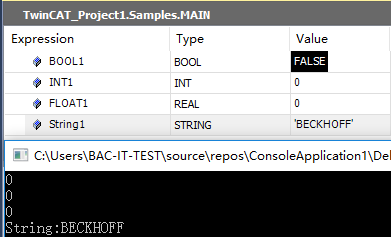 看到，TwinCAT3 PLC中的字符串“BECKHOFF”已经读取到的控制台上，这样从PLC中读取字符串的程序就完成了。接下来教大家如何从控制台向PLC中写入字符串。（字符串写入）编写PLC程序 打开TwinCAT3进入PLC编写界面。 编写程序并运行（读取部分相同）。（字符串写入）编写C++程序 同样打开Visual Studio 2017，创建一个Windows控制台项目，并且为项目配置好所需链接库。 编写程序，在已经编写好的“字符串读取”程序中输入“向PLC写入字符串”，“得到String1的句柄”，“通过句柄向PLC写入字符串”的程序，如图所示：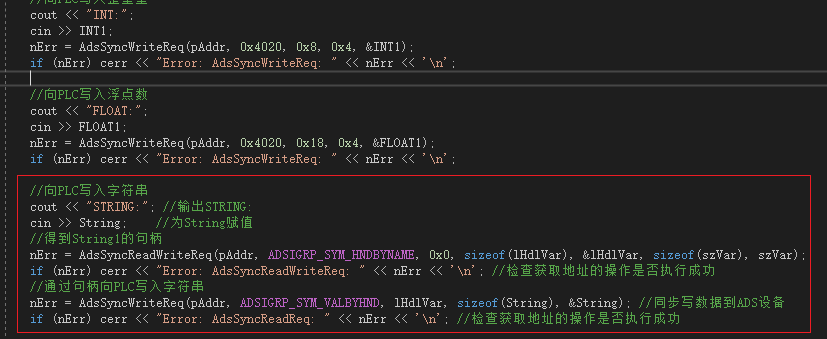 代码：//向PLC写入字符串    cout<<"STRING:"; //输出STRING:cin>> String;    //为String赋值  nErr = AdsSyncReadWriteReq(pAddr, ADSIGRP_SYM_HNDBYNAME, 0x0, sizeof(lHdlVar), &lHdlVar, sizeof(szVar), szVar);   if (nErr) cerr << "Error: AdsSyncReadWriteReq: " << nErr << '\n'; //检查获取地址的操作是否执行成功  nErr = AdsSyncWriteReq(pAddr, ADSIGRP_SYM_VALBYHND, lHdlVar, sizeof(String), &String); //同步写数据到ADS设备  if (nErr) cerr << "Error: AdsSyncReadReq: " << nErr << '\n'; //检查获取地址的操作是否执行成功 编写完成后，编译，运行，如图所示：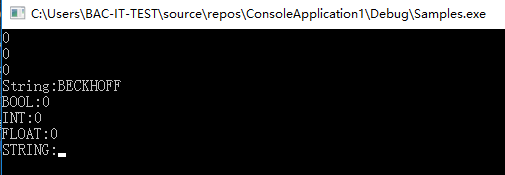  在控制台“STRING：”右侧输入“HELLO”字符，能看到已将字符写入到PLC中了，效果如图所示：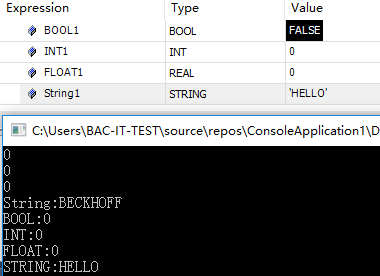 这样从控制台向PLC写入字符串的程序就完成了。通过C++程序读取/写入PLC程序中的数组（数组读取）编写PLC程序 打开TwinCAT3进入PLC界面 在变量声明区定义一个含10个整型元素的数组“Array1”，如图所示：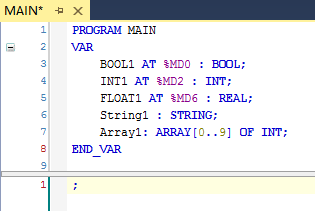  编写完成后，运行程序，并且为数组赋初值，效果如下：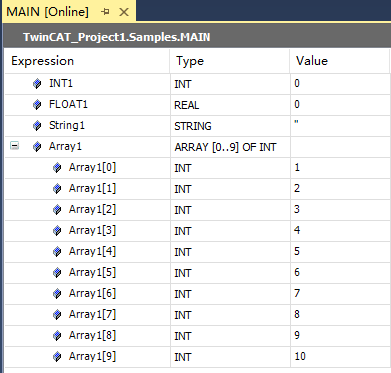 （数组读取）编写C++程序 打开Visual Studio 2017，创建一个Windows控制台项目，并且为项目配置好所需链接库。 编写程序，在程序中定义一个“Array”的字符串型变量，同样“数组读写”的程序是通过句柄方式来编写的，所以还需定义句柄变量“lHdlVar2”如图所示：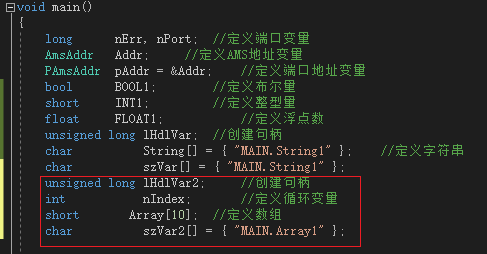 代码：  unsigned long lHdlVar2;   	//创建句柄  int           nIndex;		//定义循环变量  short		Array[10];	//定义数组  char          szVar2[]={"MAIN.Array1"}; 在程序中编写“得到Array1的句柄”，“通过句柄从PLC中读取数组”的程序，如图所示：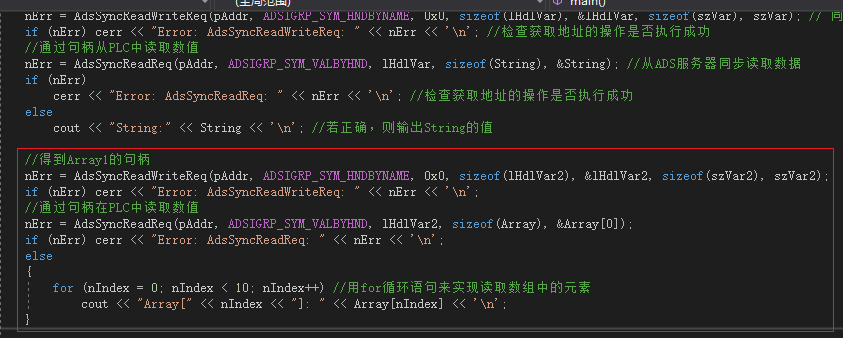 代码：  nErr = AdsSyncReadWriteReq(pAddr, ADSIGRP_SYM_HNDBYNAME, 0x0, sizeof(lHdlVar2), &lHdlVar2, sizeof(szVar2), szVar2);  if (nErr) cerr << "Error: AdsSyncReadWriteReq: " << nErr << '\n';  nErr = AdsSyncReadReq(pAddr, ADSIGRP_SYM_VALBYHND, lHdlVar2, sizeof(Array), & Array [0]);   if (nErr) cerr << "Error: AdsSyncReadReq: " << nErr << '\n';   else  {    for (nIndex = 0; nIndex < 10; nIndex++) //用for循环语句来实现读取数组中的元素      cout << "Array[" << nIndex << "]: " << Array[nIndex] << '\n';} 程序编写完成后运行程序，效果如下图示：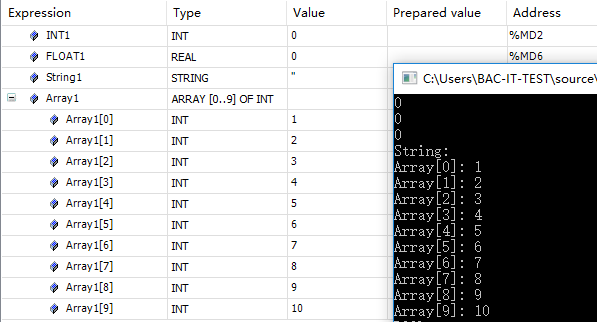 看到，TwinCAT3 PLC中数组中的10个元素，有序地显示在的控制台上了，这样从PLC中读取数组的程序就完成了。接下来教大家如何从控制台向PLC中写入数组。（数组写入）编写PLC程序 打开TwinCAT3进入PLC编写界面 编写程序并运行（与读取部分相同）（数组写入）编写C++程序 同样打开Visual Studio 2017，创建一个Windows控制台项目，并且为项目配置好所需链接库。 编写程序，在已经编写好的“数组读取”程序中输入“向PLC写入数组”，“得到Array1的句柄”，“通过句柄向PLC写入数组”的程序，如图所示：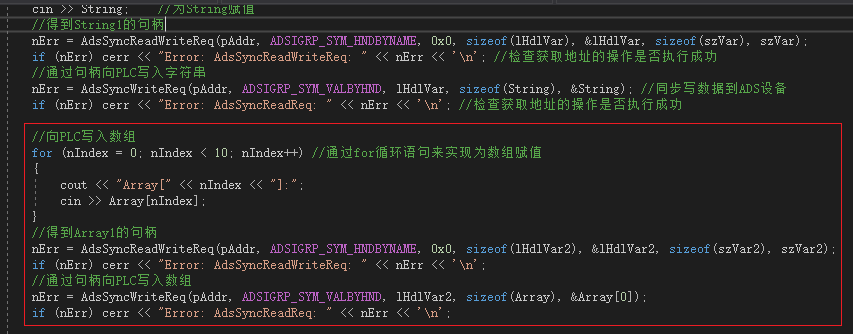 代码：  for (nIndex = 0; nIndex < 10; nIndex++) //通过for循环语句来实现为数组赋值  { cout << "Array[" << nIndex << "]:";     cin>> Array[nIndex];  }//得到Array1的句柄  nErr = AdsSyncReadWriteReq(pAddr, ADSIGRP_SYM_HNDBYNAME, 0x0, sizeof(lHdlVar2), &lHdlVar2, sizeof(szVar2), szVar2);  if (nErr) cerr << "Error: AdsSyncReadWriteReq: " << nErr << '\n'; //通过句柄向PLC写入数组  nErr = AdsSyncWriteReq(pAddr, ADSIGRP_SYM_VALBYHND, lHdlVar2, sizeof(Array), & Array[0]);  if (nErr) cerr << "Error: AdsSyncReadReq: " << nErr << '\n'; 编写完成后，编译，运行，并为数组赋值后，按“回车”，效果如图所示：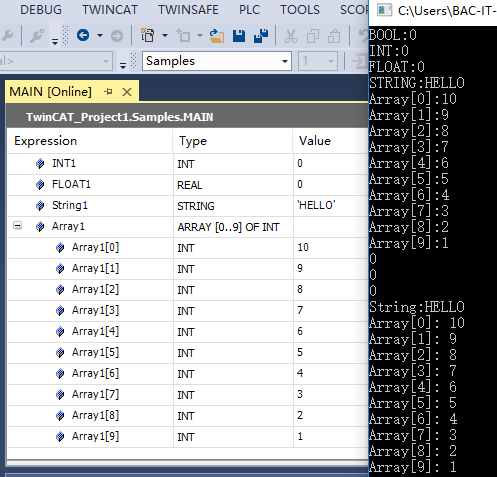 可以看到数组已写入到PLC中了。这样从控制台向PLC写入数组的程序就完成了。通过C++程序读取/写入PLC程序中的结构体（结构体读取）编写PLC程序 打开TwinCAT3进入PLC编写界面。 编写程序,由于这次编写的是结构体，所以先在DATA TYPES中编写一个名为“PLCStruct”的结构体。具体操作为在左菜单栏Project->References->DUTs，右键点击DUTs->Add->DUT并在ADD DUT窗口选择Structure type，点击Open。如下图所示：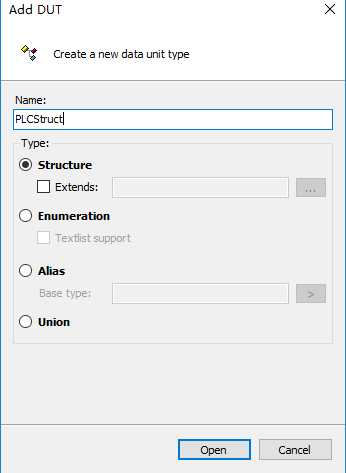  在“PLCStruct”中定义3个不同类型的变量。如下图所示。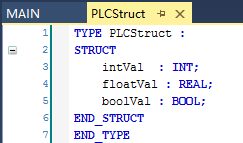  随后再在“Main”程序中，定义一个名为“PLCVar”，类型为“PLCStruct”的变量。完成之后，以“；”结束。图示：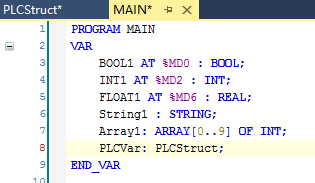  运行程序，随后展开“PLCVar”中的元素。如图所示：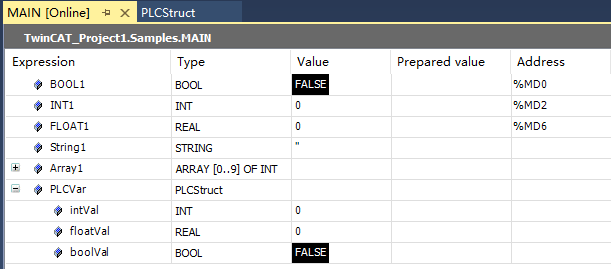 （结构体读取）编写C++程序 打开Visual Studio 2017，创建一个Windows控制台项目，并且为项目配置好所需链接库。 接下来，开始编写主程序，结构体程序较为复杂，首先先定义变量“定义结构体”，同样在“结构体”里定义对应的三个不同类型的变量以及结构体的句柄，程序如图所示： 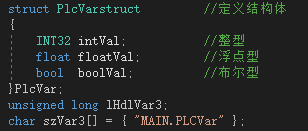 代码：struct PlcVarstruct			//定义结构体{	INT32 intVal;			//整型	float floatVal;			//浮点型	bool  boolVal;			//布尔型}PlcVar;unsigned long lHdlVar3;char szVar3[] = { "MAIN.PLCVar" }; 在程序中编写“从PLC中读取结构体”的程序，如图所示：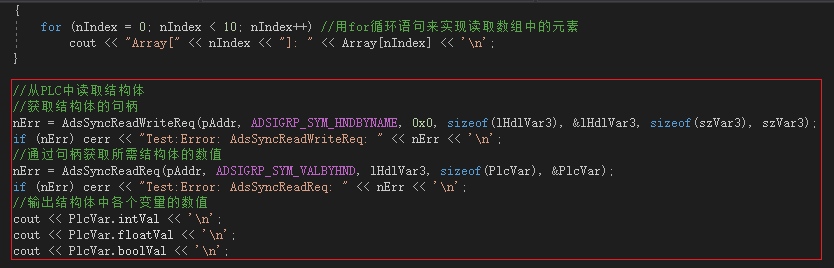 代码：//从PLC中读取结构体//获取结构体的句柄nErr = AdsSyncReadWriteReq(pAddr, ADSIGRP_SYM_HNDBYNAME, 0x0, sizeof(lHdlVar3), &lHdlVar3, sizeof(szVar3), szVar3);if (nErr) cerr << "Test:Error: AdsSyncReadWriteReq: " << nErr << '\n';//通过句柄获取所需结构体的数值nErr = AdsSyncReadReq(pAddr, ADSIGRP_SYM_VALBYHND, lHdlVar3, sizeof(PlcVar), &PlcVar);if (nErr) cerr << "Test:Error: AdsSyncReadReq: " << nErr << '\n';//输出结构体中各个变量的数值cout << PlcVar.intVal << '\n';cout << PlcVar.floatVal << '\n';cout<<PlcVar.boolVal<<'\n'; 编写完成后，编译并运行程序，如图所示：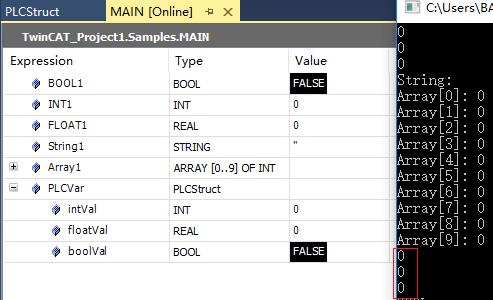 可以看到，TwinCAT3 PLC中“结构体”中的变量已显示到的控制台上了。通过控制台从PLC中读取结构体就介绍到这里，接下来来讲解如何从控制台向PLC 中写入结构体。（结构体写入）编写PLC程序 打开TwinCAT3进入PLC编写界面 编写程序并运行（与读取部分相同）（结构体写入）编写C++程序 同样打开Visual Studio 2017，创建一个Windows控制台项目，并且为项目配置好所需链接库。 编写程序，在已经编写好的“结构体读取”程序中输入“向PLC写入结构体”的程序，如图所示：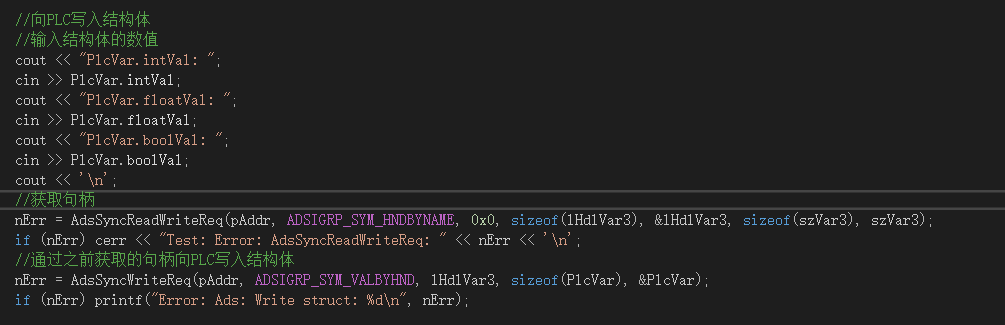 代码：//向PLC写入结构体//输入结构体的数值cout << "PlcVar.intVal: ";cin >> PlcVar.intVal;cout << "PlcVar.floatVal: ";cin >> PlcVar.floatVal;cout << "PlcVar.boolVal: ";cin >> PlcVar.boolVal;cout << '\n';//获取句柄nErr = AdsSyncReadWriteReq(pAddr, ADSIGRP_SYM_HNDBYNAME, 0x0, sizeof(lHdlVar3), &lHdlVar3, sizeof(szVar3), szVar3);if (nErr) cerr << "Test: Error: AdsSyncReadWriteReq: " << nErr << '\n';//通过之前获取的句柄向PLC写入结构体nErr = AdsSyncWriteReq(pAddr, ADSIGRP_SYM_VALBYHND, lHdlVar3, sizeof(PlcVar), &PlcVar);if (nErr) printf("Error: Ads: Write struct: %d\n", nErr); 编写完成后，编译，运行，并为结构体赋值后，按“回车”，效果如图所示：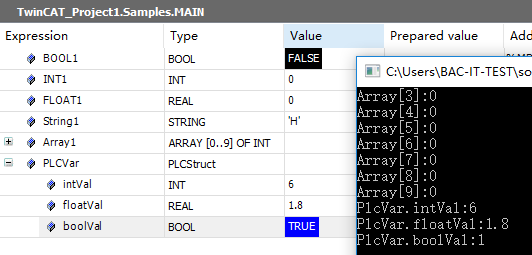 能看到结构体已写入到PLC中了。这样从控制台向PLC写入结构体的程序就完成了。通过C++程序读取/写入PLC程序中结构体类型的数组（结构体类型的数组读取）编写PLC程序 打开TwinCAT3进入PLC界面。 在变量声明区定义一个含10个之前定义的PLCStruct结构体的数组“ArrayS”，如图所示：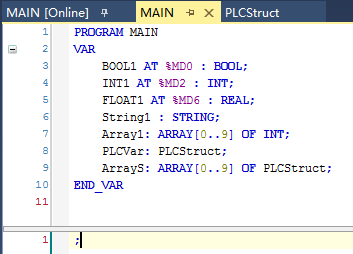  编写完成后，运行程序，并且为结构体类型的数组赋初值，效果如下：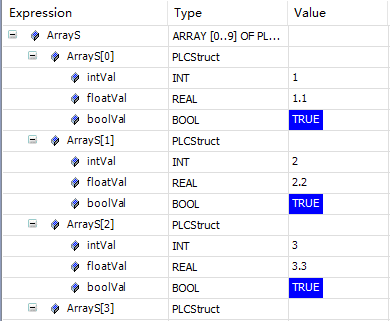 （结构体类型的数组读取）编写C++程序 打开Visual Studio 2017，创建一个Windows控制台项目，并且为项目配置好所需链接库。 编写程序，在程序中定义一个“ArrayS”的结构体类型的数组，同样“结构体类型的数组读写”的程序是通过句柄方式来编写的，所以还需定义句柄变量“lHdlVar4”如图所示：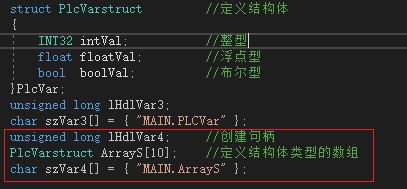 代码：unsigned long lHdlVar4;		//创建句柄PlcVarstruct ArrayS[10];	//定义结构体类型的数组char szVar4[] = { "MAIN.ArrayS" }; 在程序中编写“得到ArrayS的句柄”，“通过句柄从PLC中读取结构体类型的数组”的程序，如图所示：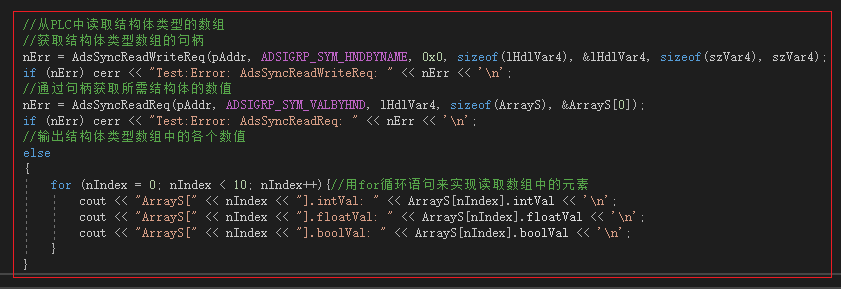 代码：//从PLC中读取结构体类型的数组//获取结构体类型数组的句柄nErr = AdsSyncReadWriteReq(pAddr, ADSIGRP_SYM_HNDBYNAME, 0x0, sizeof(lHdlVar4), &lHdlVar4, sizeof(szVar4), szVar4);if (nErr) cerr << "Test:Error: AdsSyncReadWriteReq: " << nErr << '\n';//通过句柄获取所需结构体的数值nErr = AdsSyncReadReq(pAddr, ADSIGRP_SYM_VALBYHND, lHdlVar4, sizeof(ArrayS), &ArrayS[0]);if (nErr) cerr << "Test:Error: AdsSyncReadReq: " << nErr << '\n';//输出结构体类型数组中的各个数值else{for (nIndex = 0; nIndex < 10; nIndex++){//用for循环语句来实现读取数组中的元素cout << "ArrayS[" << nIndex << "].intVal: " << ArrayS[nIndex].intVal << '\n';	cout << "ArrayS[" << nIndex << "].floatVal: " << ArrayS[nIndex].floatVal << '\n';	cout << "ArrayS[" << nIndex << "].boolVal: " << ArrayS[nIndex].boolVal << '\n';	}} 程序编写完成后运行程序，效果如下图示：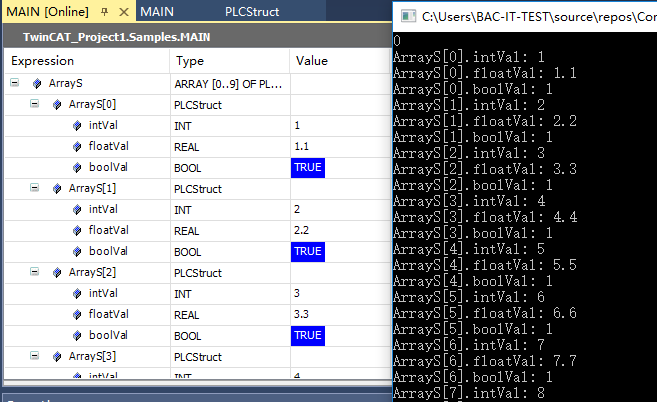 看到，TwinCAT3 PLC中结构体类型的数组中的10个结构体元素，有序地显示在的控制台上了，这样从PLC中读取结构体类型的数组的程序就完成了。接下来教大家如何从控制台向PLC中写入结构体类型的数组。（结构体类型的数组写入）编写PLC程序 打开TwinCAT3进入PLC编写界面 编写程序并运行（与读取部分相同）（结构体类型的数组写入）编写C++程序 同样打开Visual Studio 2017，创建一个Windows控制台项目，并且为项目配置好所需链接库。 编写程序，在已经编写好的“结构体类型的数组读取”程序中输入“向PLC写入结构体类型的数组”，“得到ArrayS的句柄”，“通过句柄向PLC写入结构体类型的数组”的程序，如图所示：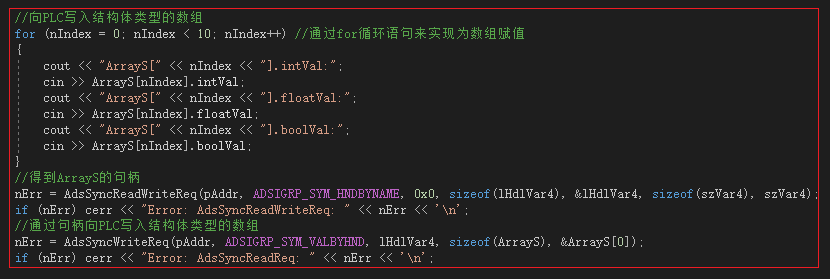 代码：//向PLC写入结构体类型的数组for (nIndex = 0; nIndex < 10; nIndex++) //通过for循环语句来实现为数组赋值{cout << "ArrayS[" << nIndex << "].intVal:";	cin >> ArrayS[nIndex].intVal;	cout << "ArrayS[" << nIndex << "].floatVal:";	cin >> ArrayS[nIndex].floatVal;	cout << "ArrayS[" << nIndex << "].boolVal:";	cin >> ArrayS[nIndex].boolVal;}//得到ArrayS的句柄nErr = AdsSyncReadWriteReq(pAddr, ADSIGRP_SYM_HNDBYNAME, 0x0, sizeof(lHdlVar4), &lHdlVar4, sizeof(szVar4), szVar4);if (nErr) cerr << "Error: AdsSyncReadWriteReq: " << nErr << '\n';//通过句柄向PLC写入结构体类型的数组nErr = AdsSyncWriteReq(pAddr, ADSIGRP_SYM_VALBYHND, lHdlVar4, sizeof(ArrayS), &ArrayS[0]);if (nErr) cerr << "Error: AdsSyncReadReq: " << nErr << '\n'; 编写完成后，编译，运行，并为结构体类型的数组赋值后，按“回车”，效果如图所示：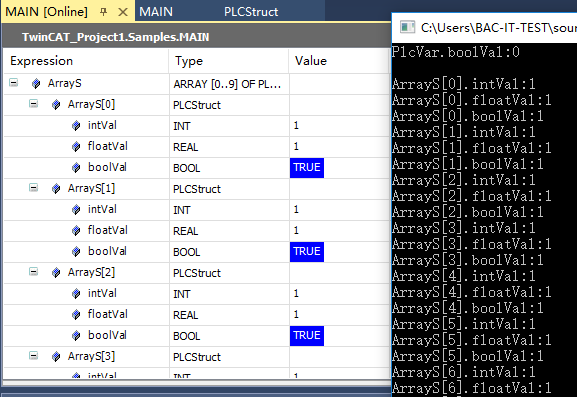 能看到结构体类型的数组已写入到PLC中了。这样从控制台向PLC写入结构体类型的数组的程序就完成了。通过定时方式来读取PLC程序中的变量ADS 设备之间的通讯有多种方式，不同方式有不同的特点。以上编写的程序都是同步方式。同步方式（Synchronous）：ADS 客户端向ADS 服务器发送ADS 请求，同时客户端继续自己的工作。ADS 服务器处理请求后，把响应以Call-back 函数方式发给客户端。除了上述方法外，还可以通过定时方式读取来自于PLC的数据。定时方式：定时方式就是设定一个接收的间隔时间，程序每过一段时间自动地进行一次数据更新。编写PLC程序 打开TwinCat3进入PLC编写界面 在变量声明区定义变量，编译并运行，效果如下：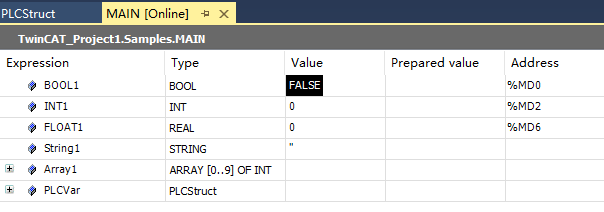 编写C++程序 打开Visual Studio 2017，创建一个Windows控制台项目，并且为项目配置好所需链接库。 编写程序，用定时方式来读取PLC中的数据时，需要在“stdafx.h”添加头文件“time.h”，如图所示：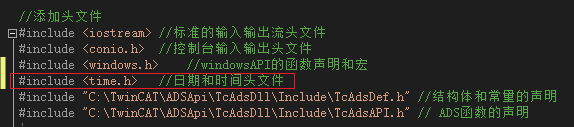 代码：//添加头文件#include "stdafx.h"using namespace std;void delay(int sec)	//编写定时器{	time_t start_time, cur_time;	//变量声明	time(&start_time);	do	{		time(&cur_time);	}while ((cur_time - start_time) < sec);}void main(){	long      nErr, nPort;	AmsAddr   Addr;	PAmsAddr  pAddr = &Addr;	bool      BOOL1;	short     INT1;	float     FLOAT1;	unsigned long lHdlVar;	char          String[] = { "MAIN.String1" };	char          szVar[] = { "MAIN.String1" };	unsigned long lHdlVar2;	int           nIndex;	short		Array[10];	char          szVar2[] = { "MAIN.Array1" };	struct PlcVarstruct	{		float floatVal;		INT32 intVal;		bool  boolVal;	}PlcVar;	nPort = AdsPortOpen();	nErr = AdsGetLocalAddress(pAddr);	if (nErr) cerr << "Error: AdsGetLocalAddress: " << nErr << '\n';	pAddr->port = 851;	do	{		//在PLC中读取布尔量		nErr = AdsSyncReadReq(pAddr, 0x4020, 0x0, 0x1, &BOOL1);		if (nErr) cerr << "Error: AdsSyncReadReq: " << nErr << '\n';		cout << BOOL1 << '\n';		//在PLC中读取整型量		nErr = AdsSyncReadReq(pAddr, 0x4020, 0x4, 0x4, &INT1);  		if (nErr) cerr << "Error: AdsSyncReadReq: " << nErr << '\n';		cout << INT1 << '\n';		//从PLC中读取浮点数		nErr = AdsSyncReadReq(pAddr, 0x4020, 0x18, 0x4, &FLOAT1);		if (nErr) cerr << "Error: AdsSyncReadReq: " << nErr << '\n';		cout << FLOAT1 << '\n';		//得到String的句柄		nErr = AdsSyncReadWriteReq(pAddr, ADSIGRP_SYM_HNDBYNAME, 0x0, sizeof(lHdlVar), &lHdlVar, sizeof(szVar), szVar);		if (nErr) cerr << "Error: AdsSyncReadWriteReq: " << nErr << '\n';		//通过句柄从PLC中读取数值		nErr = AdsSyncReadReq(pAddr, ADSIGRP_SYM_VALBYHND, lHdlVar, sizeof(String), &String);		if (nErr)			cerr << "Error: AdsSyncReadReq: " << nErr << '\n';		else			cout << "String:" << String << '\n';		//得到Array1的句柄		nErr = AdsSyncReadWriteReq(pAddr, ADSIGRP_SYM_HNDBYNAME, 0x0, sizeof(lHdlVar2), &lHdlVar2, sizeof(szVar2), szVar2);		if (nErr) cerr << "Error: AdsSyncReadWriteReq: " << nErr << '\n';		//通过句柄在PLC中读取数值		nErr = AdsSyncReadReq(pAddr, ADSIGRP_SYM_VALBYHND, lHdlVar2, sizeof(Array), &Array[0]);		if (nErr) cerr << "Error: AdsSyncReadReq: " << nErr << '\n';		else		{			for (nIndex = 0; nIndex < 10; nIndex++)				cout << "Array[" << nIndex << "]: " << Array[nIndex] << '\n';		}		//从PLC中读取结构体		nErr = AdsSyncReadReq(pAddr, 0x4020, 0x28, 0x4, &PlcVar.intVal);		if (nErr) cerr << "Error: AdsSyncReadReq: " << nErr << '\n';		cout << PlcVar.intVal << '\n';		nErr = AdsSyncReadReq(pAddr, 0x4020, 0x38, 0x4, &PlcVar.floatVal);		if (nErr) cerr << "Error: AdsSyncReadReq: " << nErr << '\n';		cout << PlcVar.floatVal << '\n';		nErr = AdsSyncReadReq(pAddr, 0x4020, 0x48, 0x1, &PlcVar.boolVal);		if (nErr) cerr << "Error: AdsSyncReadReq: " << nErr << '\n';		cout << PlcVar.boolVal << '\n';		cout << '\n';		delay(5); //定时5秒	} while (1);	nErr = AdsPortClose(); //关闭ADS通讯端口	if (nErr) cerr << "Error: AdsPortClose: " << nErr << '\n';} 程序编写完成后，编译并运行，效果如图所示：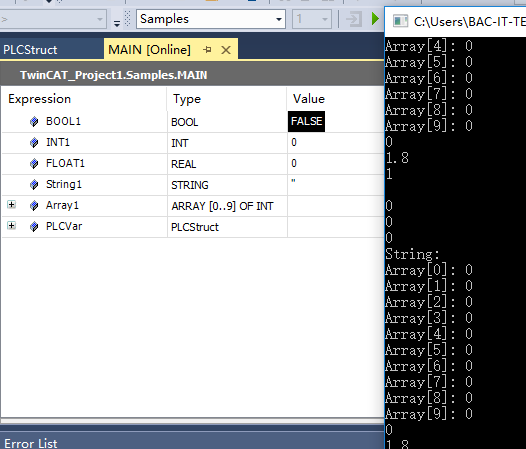 可以看到，控制台每隔5秒就从PLC中读取一次数据。通过通知方式来读取PLC程序中的变量在使用异步方式时，函数AdsSyncReadReq()连续读取来自于PLC的数据,则程序的运行效率会很低，因为该函数必须被循环调用。而定时方式在不改变变量的情况下会产生空的数据传输，浪费了数据的流量。这时候就需要另一种控制方式—通知方式。通知方式（Notification）：ADS 客户端向ADS 服务器发送ADS 请求，ADS 服务器以Call-back 函数的方式不断向客户端发送响应，直到客户端取消该请求，其优点在于TwinCAT服务器仅仅在数据发生变化时才开始传输数据。编写PLC程序 打开TwinCAT3进入PLC编程界面。 在变量声明区定义一个INT1的整型变量，并赋予其地址“%MD0”，编译并运行，效果如下：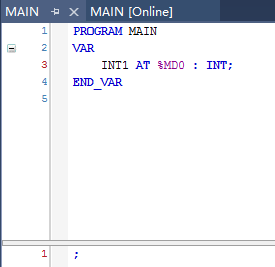 编写C++程序 打开Visual Studio 2017，创建一个Windows控制台项目，并且为项目配置好所需链接库。 编写程序，用通知方式来读取PLC中的数据时，需要在“stdafx.h”添加头文件“winbase.h”，如图所示：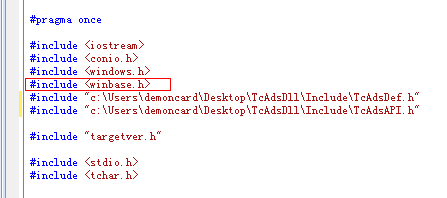 代码：#include <winbase.h> //windows头文件之一 接着，编写主程序代码：#include "stdafx.h"using namespace std;void _stdcall Callback(AmsAddr*, AdsNotificationHeader*, unsigned long);void main()	//定义变量{   long                   nErr, nPort;   AmsAddr                Addr;   PAmsAddr               pAddr = &Addr;   ULONG                  hNotification, hUser;  AdsNotificationAttrib  adsNotificationAttrib; //为adsNotificationAttrib包含的所有属性定义一个通知//打开ADS router的通讯端口  nPort = AdsPortOpen();  nErr = AdsGetLocalAddress(pAddr);  if (nErr) cerr << "Error: AdsGetLocalAddress: " << nErr << '\n';  pAddr->port = AMSPORT_R0_PLC_TC3;//设置notification的属性值adsNotificationAttrib.cbLength = 4; //数据的长度，传递给回调函数  adsNotificationAttrib.nTransMode = ADSTRANS_SERVERONCHA; //当变量值的变化后，通知的回调函数被调用  adsNotificationAttrib.nMaxDelay = 20000000; // 2sec,通知的回调函数被调用  adsNotificationAttrib.nCycleTime = 10000000; // 1sec,ADS服务器检查变量是否改变// 32-Bit变量(和指针),这些变量(和指针)可以被传递给callback-function   hUser = 3474573467;  //开始PLC变量的传输  nErr = AdsSyncAddDeviceNotificationReq(pAddr, 0x4020, 0, &adsNotificationAttrib, Callback, hUser, &hNotification); //定义在ADS服务器的通知,当某个事件发生时,回调函数在ADS客户端被调用。pAddr：ADS设备地址 0x4020：段地址 0：偏移地址 Callback：回调函数的名称   if (nErr) cerr << "Error: AdsSyncAddDeviceNotificationReq: " << nErr << '\n';  cout << "Notification: " << hNotification << "\n\n";  cout.flush();//等待用户操作  _getch();//完成PLC变量的传输  nErr = AdsSyncDelDeviceNotificationReq(pAddr, hNotification);  if (nErr) cerr << "Error: AdsSyncDelDeviceNotificationReq: " << nErr << '\n';//关闭通讯端口  nErr = AdsPortClose();  if (nErr) cerr << "Error: AdsPortClose: " << nErr << '\n'; //判断返回值结果}//回调函数void __stdcall Callback(AmsAddr* pAddr, AdsNotificationHeader* pNotification, ULONG hUser){  int                     nIndex;   static ULONG            nCount = 0;   SYSTEMTIME              SystemTime, LocalTime;   FILETIME                FileTime;   LARGE_INTEGER           LargeInteger;   TIME_ZONE_INFORMATION   TimeZoneInformation; cout << ++nCount << ". Call:\n"; //打印出变量的数值  cout << "INT1:" << *(ULONG *)pNotification->data << '\n';  cout << "Notification: " << pNotification->hNotification << '\n';//将timestamp转变成SYSTEMTIME  LargeInteger.QuadPart = pNotification->nTimeStamp;FileTime.dwLowDateTime = (DWORD)LargeInteger.LowPart;  FileTime.dwHighDateTime = (DWORD)LargeInteger.HighPart;  FileTimeToSystemTime(&FileTime, &SystemTime);//将时间值Zeit转变为local time  GetTimeZoneInformation(&TimeZoneInformation);  SystemTimeToTzSpecificLocalTime(&TimeZoneInformation, &SystemTime, &LocalTime);//打印出timestamp  cout << LocalTime.wHour << ":" << LocalTime.wMinute << ":" << LocalTime.wSecond << '.' << LocalTime.wMilliseconds <<        " den: " << LocalTime.wDay << '.' << LocalTime.wMonth << '.' << LocalTime.wYear << '\n';// Size of buffer in bytes  cout << "SampleSize: " << pNotification->cbSampleSize << '\n';// 32-Bit Variable (auch Zeiger), die beim AddNotification gesetzt wurde // (siehe main)  cout << "hUser: " << hUser << '\n';//打印出发送方的ADS-address  cout << "ServerNetId: ";  for (nIndex = 0; nIndex < 6; nIndex++)    cout << (int)pAddr->netId.b[nIndex] << ".";  cout << "\nPort: " << pAddr->port << "\n\n";  cout.flush();} 程序编好后，编译并运行，效果如图所示：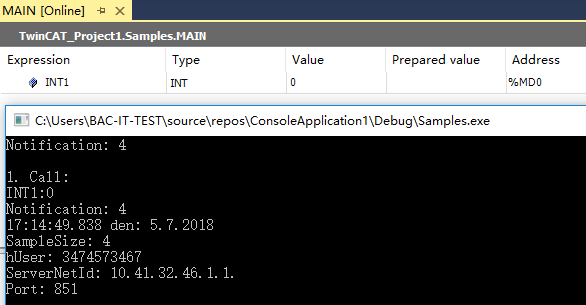 当运行程序后，等待3秒，程序会自动地将PLC中的值读入到的控制台上，并且只有当PLC中的数据发生变化时，控制台才会再次读入新数据，这样就避免了数据流量的浪费。通过通知方式来读取PLC程序中的变量就介绍到这里。通过C++程序在PLC变量被隐藏时读取所有变量信息之前的读取/写入方式都需要在知道PLC变量名称以及地址的情况下通过C++中的特定功能块向PLC查询变量值，但是有时需要在PLC变量被隐藏的情况下高效查询变量信息。这时可以通过C++查询PLC变量表格，以数据流的方式输出PLC中所有变量的具体信息，以实现监测的目的。编写PLC程序 打开TwinCAT3进入PLC编程界面。 在变量声明区定义一个INT1的整型变量，并赋予其地址“%MD0”；定义一个BOOL1的布尔量，并赋予其地址“%MX1.0”；定义一个FLOAT1的浮点数，并赋予其地址“%MD2”。编译并运行，效果如下：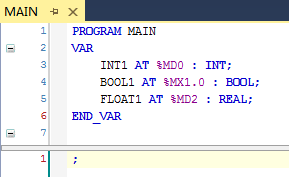 编写C++程序 打开Visual Studio 2017，创建一个Windows控制台项目，并且为项目配置好所需链接库。 编写程序，用通知方式来读取PLC中的数据时，需要在“stdafx.h”添加头文件“assert.h”，如图所示：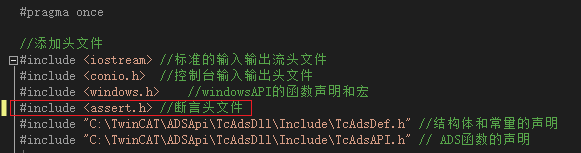 代码：#include <assert.h>	//断言头文件5.接着，编写主程序代码：#include "stdafx.h"using namespace std;void _stdcall Callback(AmsAddr*, AdsNotificationHeader*, unsigned long);void main(){	long                  nErr, nPort;	char                  *pchSymbols = NULL;	UINT                  uiIndex;	AmsAddr               Addr;	PAmsAddr              pAddr = &Addr;	AdsSymbolUploadInfo   tAdsSymbolUploadInfo;	PAdsSymbolEntry       pAdsSymbolEntry;	// 建立端口通讯连接	nPort = AdsPortOpen();	nErr = AdsGetLocalAddress(pAddr);	if (nErr) cerr << "Error: AdsGetLocalAddress: " << nErr << '\n';	pAddr->port = 851;	// 向PLC读取所有变量声明数据流的长度	nErr = AdsSyncReadReq(pAddr, ADSIGRP_SYM_UPLOADINFO, 0x0, sizeof(tAdsSymbolUploadInfo), &tAdsSymbolUploadInfo);	if (nErr) cerr << "Error: AdsSyncReadReq: " << nErr << '\n';	pchSymbols = new char[tAdsSymbolUploadInfo.nSymSize];	assert(pchSymbols);	// 向PLC读取所有变量的信息	nErr = AdsSyncReadReq(pAddr, ADSIGRP_SYM_UPLOAD, 0, tAdsSymbolUploadInfo.nSymSize, pchSymbols);	if (nErr) cerr << "Error: AdsSyncReadReq: " << nErr << '\n';	// 输出PLC变量的信息	pAdsSymbolEntry = (PAdsSymbolEntry)pchSymbols;	for (uiIndex = 0; uiIndex < tAdsSymbolUploadInfo.nSymbols; uiIndex++)	{		cout << PADSSYMBOLNAME(pAdsSymbolEntry) << "\t\t"	//输出变量名称			<< pAdsSymbolEntry->iGroup << '\t'	//输出段地址			<< pAdsSymbolEntry->iOffs << '\t'	//输出偏移地址			<< pAdsSymbolEntry->size << '\t'	//输出变量大小			<< PADSSYMBOLTYPE(pAdsSymbolEntry) << '\t'	//输出变量类型			<< PADSSYMBOLCOMMENT(pAdsSymbolEntry) << '\n';	//输出变量备注		pAdsSymbolEntry = PADSNEXTSYMBOLENTRY(pAdsSymbolEntry); cout.flush();	}	_getch();	// 关闭通讯端口	nErr = AdsPortClose();	if (nErr) cerr << "Fehler: AdsPortClose: " << nErr << '\n';	// 释放内存	if (pchSymbols) delete(pchSymbols);} 程序编好后，编译并运行，效果如图所示：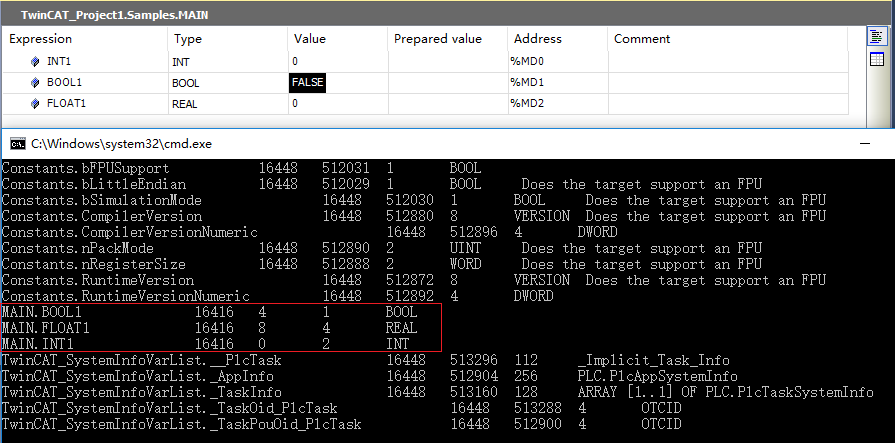 从上图可以看到，通过调用C++的功能模块在不知道PLC变量信息的情况下对PLC变量表进行查询并获得了之前创建的变量信息，包括变量名称，段地址，偏移地址，变量大小，变量类型，变量注释。上海（ 中国区总部）中国上海市静安区汶水路 299 弄 9号（市北智汇园）电话: 021-66312666			北京分公司北京市西城区新街口北大街 3 号新街高和大厦 407 室电话: 010-82200036		邮箱: beijing@beckhoff.com.cn		广州分公司广州市天河区珠江新城珠江东路32号利通广场1303室电话: 020-38010300/1/2 	邮箱: guangzhou@beckhoff.com.cn		成都分公司成都市锦江区东御街18号 百扬大厦2305 室电话: 028-86202581 	邮箱: chengdu@beckhoff.com.cn		修订人：吴昊天职务：华北区 技术工程师邮箱：ht.wu@beckhoff.com.cn修订日期：2023-02-06摘  要：使用Microsoft Visual C++ 软件，实现通过对TwinCAT 3 PLC中的变量（bool int float string array struct类型）进行读取和写入。本次测试所用的TwinCAT3版本为4024.35，用到的Visual Studio版本为2017 Community。摘  要：使用Microsoft Visual C++ 软件，实现通过对TwinCAT 3 PLC中的变量（bool int float string array struct类型）进行读取和写入。本次测试所用的TwinCAT3版本为4024.35，用到的Visual Studio版本为2017 Community。附  件：附  件：历史版本：历史版本：免责声明：我们已对本文档描述的内容做测试。但是差错在所难免，无法保证绝对正确并完全满足您的使用需求。本文档的内容可能随时更新，如有改动，恕不事先通知，也欢迎您提出改进建议。免责声明：我们已对本文档描述的内容做测试。但是差错在所难免，无法保证绝对正确并完全满足您的使用需求。本文档的内容可能随时更新，如有改动，恕不事先通知，也欢迎您提出改进建议。参考信息：参考信息：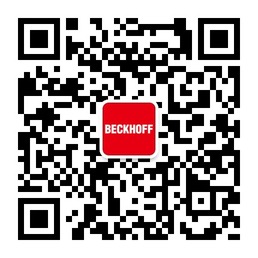 请用微信扫描二维码通过公众号与技术支持交流倍福官方网站：https://www.beckhoff.com.cn在线帮助系统：https://infosys.beckhoff.com/index_en.htm请用微信扫描二维码通过公众号与技术支持交流倍福虚拟学院：https://tr.beckhoff.com.cn/请用微信扫描二维码通过公众号与技术支持交流招贤纳士：job@beckhoff.com.cn技术支持：support@beckhoff.com.cn产品维修：service@beckhoff.com.cn方案咨询：sales@beckhoff.com.cn请用微信扫描二维码通过公众号与技术支持交流